Am Kindertag findet unser Schulfest nach Corona stattAm 1. Juni 2022 findet seit 3 Jahren mal wieder ein Schulfest auf unserem Schulhof statt.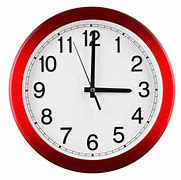 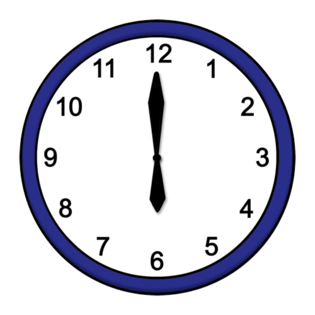 bis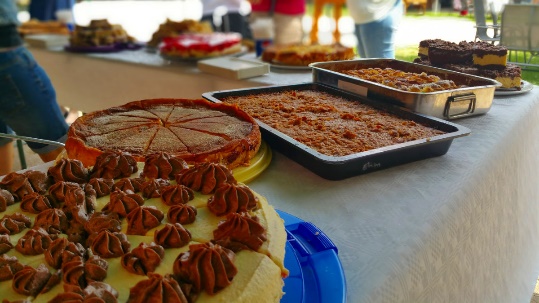 Es gibt eine Caffeteria im Speiseraum mit viel          Kuchen,        auch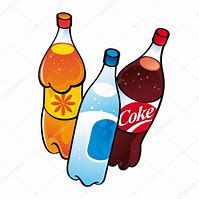 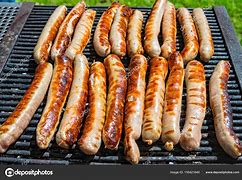 				 Gegrilltes	&		 	Getränke. Aktionen: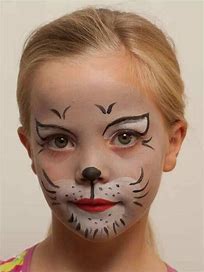 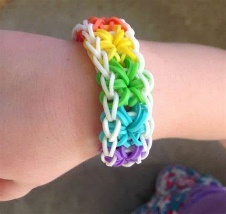 			Loom- Bänder 			Schminken &basteln					  Fingernägel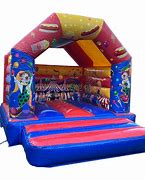 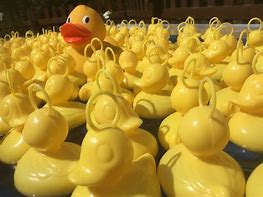 Hüpfburg					Entenangeln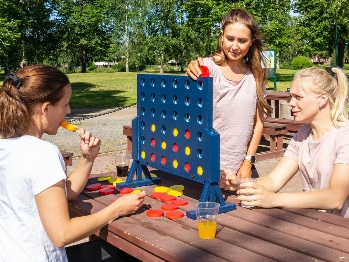 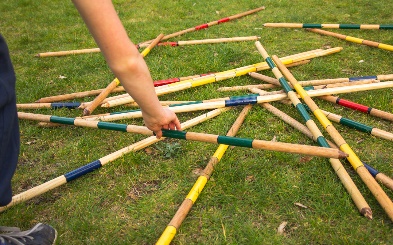  Mikado &					4 gewinnt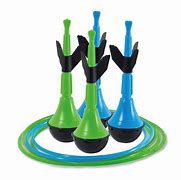 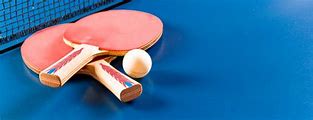 			Zielwerfen					Tischtennis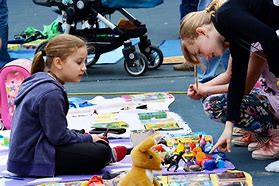 	Kinderflohmarkt für unser Patenkind					in Ruanda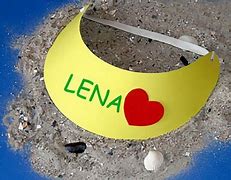 	Sonnenschilder basteln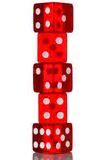 Bastelverkaufsstand und                       Würfelstapeln	T  O  M  B  O  L  A              Jedes Los ein Gewinn!